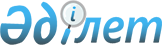 О внесении изменения и дополнения в постановление Правительства Республики Казахстан от 11 июня 2007 года № 483 "О некоторых вопросах республиканской государственной собственности"
					
			Утративший силу
			
			
		
					Постановление Правительства Республики Казахстан от 24 августа 2011 года № 950. Утратило силу постановлением Правительства Республики Казахстан от 28 августа 2015 года № 683

      Сноска. Утратило силу постановлением Правительства РК от 28.08.2015 № 683.      Правительство Республики Казахстан ПОСТАНОВЛЯЕТ:



      1. Внести в постановление Правительства Республики Казахстан от 11 июня 2007 года № 483 «О некоторых вопросах республиканской государственной собственности» (САПП Республики Казахстан, 2007 г., № 19, ст. 214) следующие изменение и дополнение:



      1) в перечне акционерных обществ (товариществ с ограниченной ответственностью) с государственным участием, необходимых для выполнения общегосударственных задач, утвержденном указанным постановлением:



      в разделе «Комитет информации и архивов Министерства связи и информации Республики Казахстан» строку, порядковый номер 57 исключить;



      2) в перечне акционерных обществ (товариществ с ограниченной ответственностью), государственные пакеты акций (доли участия) которых подлежат передаче в конкурентную среду, утвержденный указанным постановлением:



      дополнить разделом следующего содержания:

      «Комитет информации и архивов Министерства связи и информации Республики Казахстан

      42. Товарищество с ограниченной ответственностью «Журнал «Жалын» 100 %».



      2. Настоящее постановление вводится в действие со дня подписания.      Премьер-Министр

      Республики Казахстан                       К. Масимов
					© 2012. РГП на ПХВ «Институт законодательства и правовой информации Республики Казахстан» Министерства юстиции Республики Казахстан
				